27" Mac 17" Dual Core16 Gb Ram 500 GB HDD, Tenba Flight Case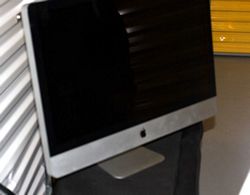 x1Canon XA20 HD Video Camera plus Flight Case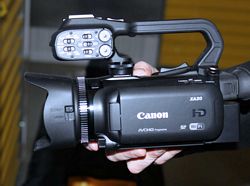 x1Kata LED Light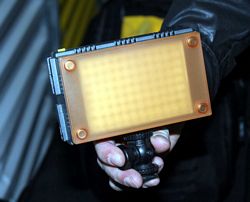 x1Da-Lite 6Ft x 4Ft Aluminium Folding Screen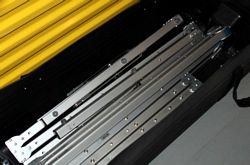 x1Shoot Through Umbrellas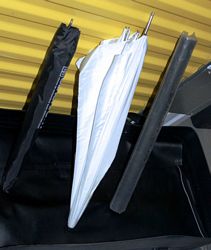 x1Calumet 576 LED Panel Light and Flight Case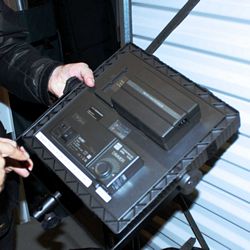 x1Canon  24/70 Lens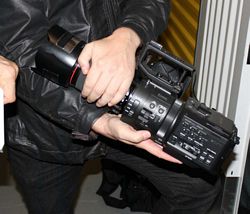 x1EVF Zagulo Electronic View Finder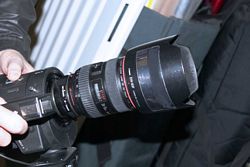 x1Peli Cargo Flight Case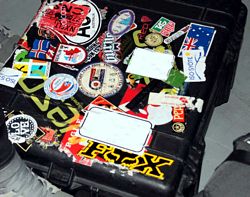 x1LEASED ITEM SONY FS700E CAMERA BODY (Settlement as stated on 31/10/13 £ 5724)Leased item not availableLowepro Rucksack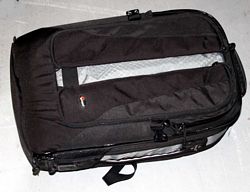 x1Lacie Archive Drive 1 TB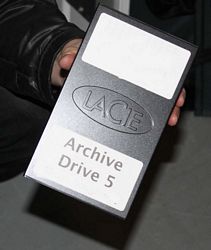 x6Peli Cargo Flight Case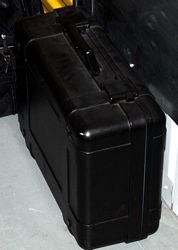 x2Profoto 2R Wireless flash Pack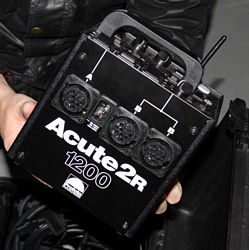 x1Profoto Acute D4 Ring Flash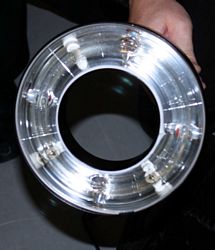 x1Pocket Wizard Transceiver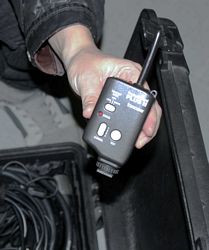 x1Calumet Roller Case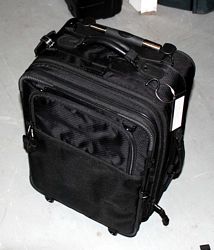 x2Manfrotto Carry Case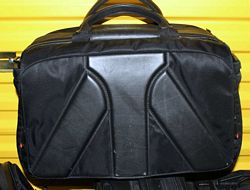 x1Kata case of assorted cablesProfoto Speed Rings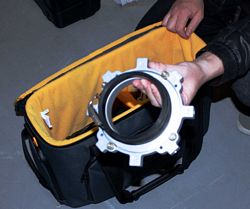 x4Profoto D1 500 Air Flash Heads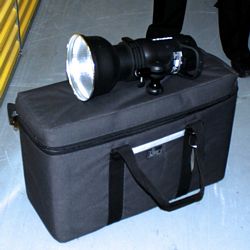 x6LG 22" HD Colour Monitors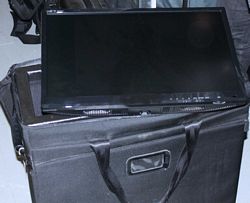 x2Temba Flight Case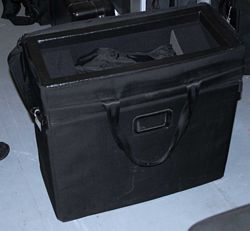 x1Peli 1600 Flight Case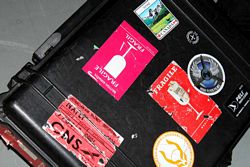 x1Sekonic Light Meter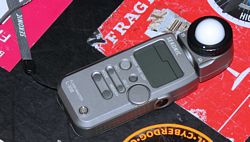 x1Box of Assorted Cables, Tapes & Gripx1Box of Sparkly Background Materialsx1Floor Fan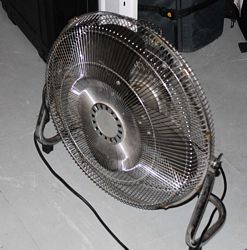 x1Billingham Case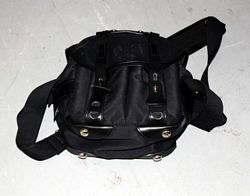 x1Lowpro Camera Case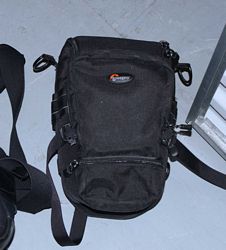 x1DGI Phantom R/C Quadcopter Controller, Batteries and Flight Case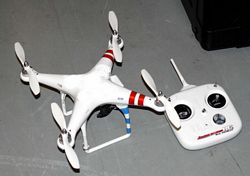 x1Peli 1500 Flight case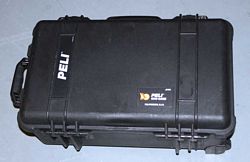 x1Red Rock Micro Matt Box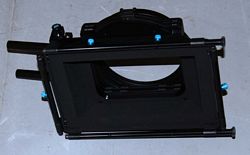 x1Switt 7" HD Monitor plus Accessories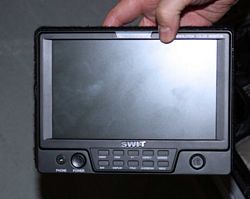 Leased item not availableTascam Audio Receiver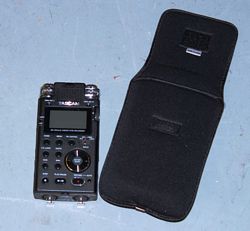 x1Peli 1150 Flight Case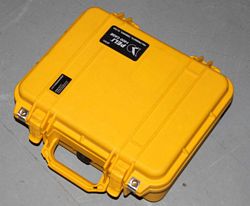 x1Peli 1400 Flight Case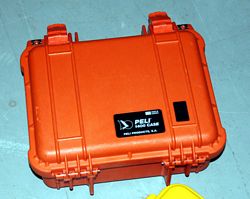 x2Merlin Steicam Grip and Case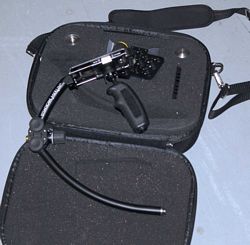 x1Manfrotto Dolley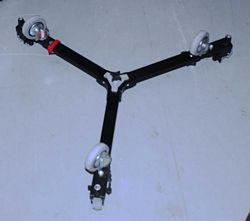 x1Lastolite 6Ft x 6Ft White Folding Background plus Case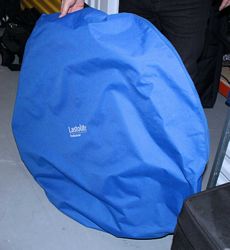 x12Ft circular Beauty Dish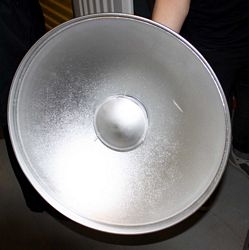 x1Lacie rack Mounted server 1 TB 2008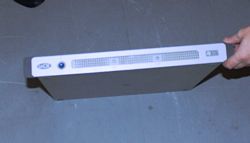 x1Lacie 2Big Network Server 2TB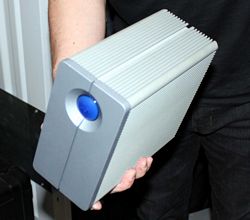 x1Topcom walkie Talkie Plus Carry Case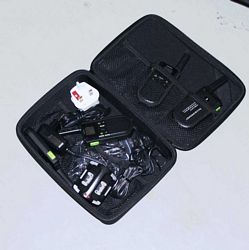 x2Lightweight Flight Case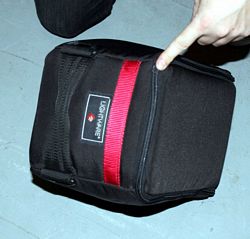 x1Embossed Leather Bound Portfolio Case with covers. Branded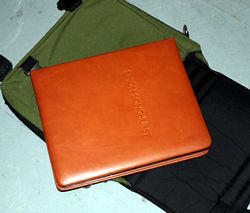 x12Samsonite Hand Luggage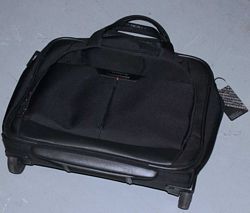 x1Glide Track 1 Metre Camera Track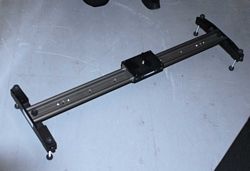 x1Low Boy Roller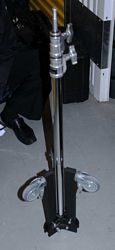 x1Red Wing Boom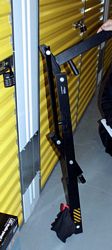 x1Heavy Manfrotto Roller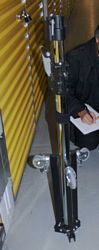 x1Cross Boom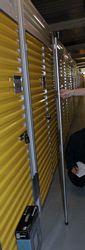 x1Manfrotto Tripod 058 Model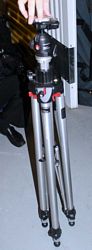 x1Assorted Chimera Lighting Strip Soft Boxes plus Flight Cases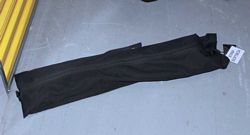 x1Assortment of Lighting Gels in Kata Flight Case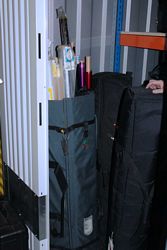 x1Monopod Lighting Stands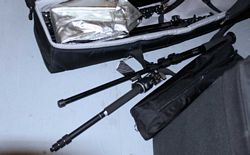 x1Medium Lightweight stands plus Case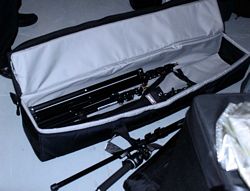 x1Manfrotto 190CX Pro 4 Carbon Fibre Very Light Tripod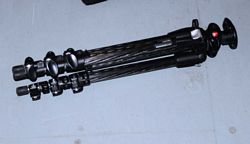 x1Micro Californian Sun Bouncersx1Manfrotto Silver Combo Boom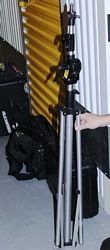 x1Tungsten 650 Lights plus Stands and Cases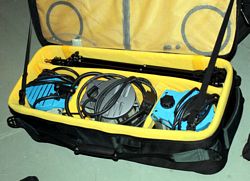 x1Pair Numark M80 Speakers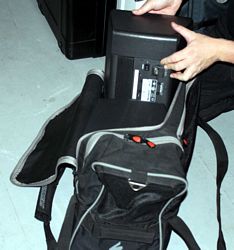 x1Lacie 4TB Storage Drive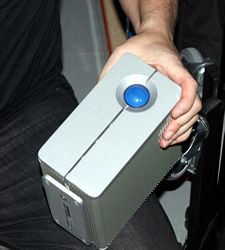 x1Drobo 4TB Storage Drivex1Manfrotto Video Tripod Head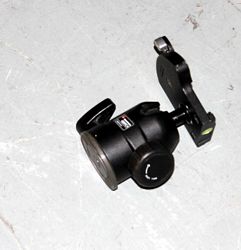 x2Box of assorted Drives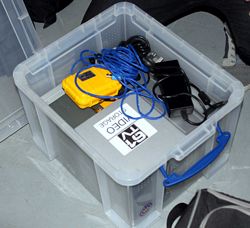 x1Hasselblad 100ml Camera Lens serial 7DVS11945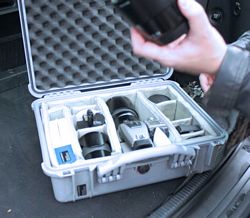 x1Hasselblad 80ml Camera Lens serial 7CSR23131x1Hasselblad 50ml Camera Lens serial 7BST11764x1Hasselblad Camera H3D239 serial 70SR26132x1Hasselblad 120ml Camera Lens serial 7EVS16175x1Peli 1520 Flight Casex1